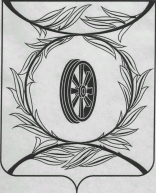 Челябинская областьСОБРАНИЕ ДЕПУТАТОВКАРТАЛИНСКОГО МУНИЦИПАЛЬНОГО РАЙОНАРЕШЕНИЕот  29 апреля 2021 года № 115-Н                                                      О выплате стипендий Собрания депутатов Карталинского муниципального района одарённым детямВ целях поощрения одаренных детей Карталинского муниципального района, на основании решения Собрания депутатов Карталинского муниципального района от 22.04.2013 года № 520-Н «О стипендии Собрания депутатов Карталинского муниципального района одаренным детям», Собрание депутатов Карталинского муниципального района РЕШАЕТ:1. Выплатить 25 стипендий по 2000 рублей каждая одаренным детям  Карталинского муниципального района за 2020-2021  учебный год, согласно списка (прилагается).2. Вручить одаренным детям, удостоенным стипендии Собрания депутатов Карталинского муниципального района за 2020-2021  учебный год, грамоты.3. Контроль за выполнением настоящего решения возложить на комиссию по социальной политике Собрания депутатов Карталинского муниципального района.4. Разместить настоящее решение в официальном сетевом издании администрации Карталинского муниципального района в сети Интернет (http://www.kartalyraion.ru).Председатель Собрания депутатов      Карталинского муниципального района                                Е. Н. СлинкинПриложение к решению Собрания депутатов Карталинского муниципального районаот  29 апреля 2021 года № 115-НСписокодаренных детей, удостоенных стипендий Собрания депутатов Карталинского муниципального района за 2020-2021  учебный годОбщение и лидерствоАкадемические достиженияИнтеллектуальные достиженияТворческое и продуктивное мышление                                                Художественная деятельностьСпортивные достижения№ п/пФИОклассОбразовательная организация1.Валеева Арина Рашидовна9МОУ «Еленинская  СОШ имени Героя Советского Союза И.С.Зайцева»2.Талашманова Екатерина Денисовна8МОУ «Южно-Степная СОШ»3.Абросимов Александр Андреевич11МОУ «Новокаолиновая  СОШ»№ п/пФИОклассОбразовательная организация4.Задина Алина Максимовна9МОУ «Еленинская  СОШ имени Героя Советского Союза И.С.Зайцева» 5.Веснин Илья Сергеевич11МОУ «СОШ №45 г.Карталы»6.Рамазанова Регина Исмагиловна 9Филиал МОУ «Полтавская СОШ»-«Мичуринская СОШ»№ п/пФИОклассОбразовательная организация7.Беспалова Олеся АлександровнаФилиал МОУ «СОШ №17 имени Героя Советского Союза  Серафима Ивановича Землянова»-«СОШ№3»8.Гридяев Николай  Владимирович8МОУ «Анненская СОШ»9.Никифоров Вадим Игоревич11МОУ «СОШ№45 г.Карталы»10.Федорченко Артем Евгеньевич11МОУ «Великопетровская СОШ имени Героя Советского Союза И.С.Пьянзина»№ п/пФИОклассОбразовательная организация11.Надольная Анна Дмитриевна8Филиал МОУ «СОШ№131 г.Карталы  имени Героя Советского Союза К.С. Заслонова»-«СОШ№31»12.Апрелева Ксения Анатольевна9МОУ «Варшавская СОШ»13.Гайнетдинова Александра Александровна11МОУ «Снежненская  СОШ»№ п/пФИОклассОбразовательная организация14.Белоглазов Алексей Денисович11МОУ «СОШ №17 имени Героя Советского Союза  Серафима Ивановича Землянова»15.Субочева Дарья Викторовна11МОУ «СОШ №17 имени Героя Советского Союза  Серафима Ивановича Землянова»16.Митрофанов Александр Алексеевич7Филиал МОУ «СОШ№1 г.Карталы»-«Специальная коррекционная школа для учащихся с ограниченными возможностями здоровья»17.Изюмкин Леонид Андреевич9МОУ «Полтавская СОШ»№ п/пФИОклассОбразовательная организация18.Кочанова Арина Александровна9МОУ «Варшавская СОШ»19.Валеев Азамат  Кашкимбаевич9МОУ «Рассветинская СОШ»20.Стец  Анастасия  Евгеньевна9МОУ «Великопетровская СОШ имени Героя Советского Союза И.С.Пьянзина»21.Васильев Максим Сергеевич9МОУ «СОШ№1 г.Карталы»22.Спицын Дмитрий Александрович8МОУ «Анненская СОШ»23.Немчинов Данила СергеевичМУ «Спортивная школа» города Карталы24.Чернева Ксения АлексеевнаМУ «Спортивная школа» города Карталы25.Чинчалинов Арсен БолатовичМУ «Спортивная школа» города Карталы